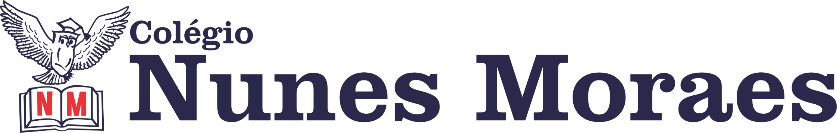  “Uma Quarta-Feira incrível e cheia de surpresas leves e boas, é tudo o que desejo para hoje.”BOM DIA!1ª aula: 7:20h às 8:15h – INGLÊS – PROFESSOR: CARLOS ANJO1º passo: Assistir a videoaula sobre o capítulo 10, plans and goals;Link do vídeo: https://sastv.portalsas.com.br/#/channels/1/videos/6142 Assistir a partir de 06min03s até o final.

2º passo: Resolver as questões das páginas 90 e 91 (1 a 5)Exercício extra no Google Forms: https://forms.gle/aBYRMkcTmND9r9Yk9 3º passo: Acompanhar correção e tirar dúvidas;4º passo: Enviar a foto da atividade de classe corrigida para a coordenação: Página 90 e 91 (1 a 5).Durante a resolução dessas questões o professor Carlos Anjo vai tirar dúvidas no WhatsApp (9.9274-5798)Faça foto das atividades que você realizou e envie para coordenação Islene (9.9150-3684)Essa atividade será pontuada para nota.2ª aula: 8:15h às 9:10h – PORTUGUÊS – PROFESSORA: JANIELLY RAMOS  1º passo: Passe seu conto para versão final com as devidas correções.2º passo: Tire as dúvidas sobre a correção com a professora.3º passo: Envie a final de seu conto para a coordenação.Durante a resolução dessas questões a professora Janielly vai tirar dúvidas no WhatsApp (9.9435-8076)Faça foto das atividades que você realizou e envie para coordenação Islene (9.9150-3684)Essa atividade será pontuada para nota.

Intervalo: 9:10h às 9:45h3ª aula: 9:45h às 10:40 h – HISTÓRIA – PROFESSORA:  ANDREÂNGELA COSTA1º passo: Enviem as fotos com as resoluções da atividade pós-aula para o número privado da profª Andreângela.Questões da(s) página(s) 106 (q.6) no livro ATIVIDADES SUPLEMENTARES.2º passo: Correção das questões indicadas no 1º passo. Será disponibilizada no grupo do WhatsApp da turma.3º passo: Assistir a vídeo aula. Acesse o link a seguir.https://drive.google.com/file/d/1Aqv1MOzvlpXInRI0WaVhHV_iU4IJ7OXp/view?usp=drive_webNessa aula serão trabalhadas as questões do livro ATIVIDADES SUPLEMENTARES com as respectivas resoluções.  P. 104 a 108 (q. 1, 2, 3, 5, 7,8 e 9)Obs: durante a vídeo aula você deverá realizar a transcrição das respostas trabalhadas durante a mesma para o seu material suplementar. 4º passo: Envie as fotos com as resoluções da atividade da aula para o número privado (Islene). Obs: são todas as questões trabalhadas no passo 3.5º passo: Atividade a ser realizada pós-aula:Responder as questões da(s) página(s) 108 (q.10) no livro ATIVIDADES SUPLEMENTARES.Durante a resolução dessas questões a professora Andreângela vai tirar dúvidas no WhatsApp (9.9274-3469)Faça foto das atividades que você realizou e envie para coordenação Islene (9.9150-3684)Essa atividade será pontuada para nota.4ª aula: 10:40h às 11:35h - MATEMÁTICA – PROFESSOR: DENILSON SOUSA1° passo: Organize-se com seu material, livro de matemática, caderno, caneta, lápis e borracha.  2° passo: Acompanhe a videoaula com o professor Denilson Sousa.  Assista a aula no seguinte link:https://youtu.be/1SjQ0pU7tws (28 min.)3° passo: Copie em seu livro ou caderno as questões que o professor Denilson resolveu na videoaula. Atividade pós aula: Página 78, Q 18Durante a resolução dessas questões o professor Denilson vai tirar dúvidas no WhatsApp (9.9165-2921)Faça foto das atividades que você realizou e envie para coordenação Islene (9.9150-3684)Essa atividade será pontuada para nota.PARABÉNS POR SUA DEDICAÇÃO!